	ПриложениеОПЕРАТИВНЫЙ ЕЖЕДНЕВНЫЙ ПРОГНОЗвозникновения чрезвычайных ситуаций на территорииРоссийской Федерации на 10 сентября 2023 г.ДАЛЬНЕВОСТОЧНЫЙ ФО	Прогноз опасных и неблагоприятных метеорологических условийМетеорологическая обстановкаВ Республике Бурятия, Забайкальском крае, Магаданской области, на юге Чукотского АО дождь, мокрый снег. В Приморском крае, на юге Хабаровского края дождь. На севере Республики Саха (Якутия), на севере Камчатского края сильный дождь, мокрый снег. В центре Хабаровского края, Амурской области сильный дождь, ливневой дождь, местами гроза. На юге округа ночью и утром местами туман. На севере Республики Саха (Якутия), в Республике Бурятия, Забайкальском, Приморском краях, на юге Хабаровского, на севере Камчатского краев, в Магаданской, Амурской, Сахалинской областях, Еврейской АО сильный ветер с порывами 15-20м/с, местами до 23м/с.1.2.Гидрологическая обстановка: В Приморском крае на реках наблюдается повсеместный спад уровня воды, постепенное освобождение пойм рек от подтоплений. На реке Большая Уссурка у г. Дальнереченск, на реке Уссури у Графского и Тарташевки еще сохраняются уровни категории опасного явления, но в ближайшие трое суток уровни покинут данные отметки.Сохраняется повышенная водность рек, в 4,0-6,5 раз превышающая норму для этого периода времени.В ближайшие трое суток на реках края ожидается спад уровня воды.В Республике Бурятия на р. Джида-с. Хамней, р. Иркут – с. Тунка, р. Витим – с. Романовка отмечался подъём уровня воды на 24- 85 см, на остальных реках - колебания. На р. Баргузин – Баргузин выход воды на пойму составляет 52 см.В Забайкальском крае на отдельных участках рек Аргунь и Ингода, на реках Нерча, Каренга, Олекма, на малых реках южных, центральных, юго-восточных и восточных районов уровни воды повысились на 1-15 см, на р. Витиме у с. Романовка – на 85 см, на остальных реках края сохраняется слабый спад. В ближайшие двое суток ожидается рост уровней воды на отдельных участках Аргуни и Ингоды, на Шилке, Чите (Читинке) на 2-10 см, на Нерче на 20-36 см, на Витиме у с. Романовка на 80-100 см, на остальных реках - спад.В Амурской области на Амуре отмечается спад уровня воды. На р. Зея на участке с. Суражевка – с. Малая Сазанка, на рр. Тында, Олёкма наблюдается подъем уровня воды на 10-34 см/сутки. На остальных реках существенных изменений в водном режиме нет. Все реки в основных берегах.В ЕАО на Среднем Амуре отмечается спад уровня воды, сохраняется затопление поймы у с. Нижнеспасское на 0,7 м. На малых реках отмечается спад уровней воды. Затоплена пойма р.р. Биджан, Б.Ин на глубину 0,1 м. В Хабаровском крае на Амуре наблюдаются небольшие колебания уровня воды. Пойма затоплена на 0,2-1,5 м на участке Хабаровск – Богородское и у г. Николаевск-на-Амуре, Амурской протоке у с. Казакевичево – на 1,8 м. На р. Амур у г. Хабаровска максимальный уровень воды 410 см наблюдался 2-6 сентября, максимальная глубина затопления поймы составила 1,1 м. У с. Елабуга максимальный уровень воды 448 см наблюдался 5-7 сентября, ниже отметки НЯ на 2 см, максимальная глубина затопления поймы составила 1,48 м. Гребень паводка находится у с. Троицкое (Нанайский район), ниже по течению наблюдаются подъёмы воды на 3-7 см/сутки. Гребень уссурийского паводка сохраняется на р. Уссури у с. Тартышевка (Приморский край). На участке с. Лончаково – с. Новосоветское подъемы уровней воды составляют 2-6 см/сутки, у с. Лончаково уровень воды выше отметки опасного гидрологического явления на 9 см. На р. Уссури продолжается подъем уровня воды, ожидаются уровни категории опасного явления:- у с. Лончаково 9-11 сентября 510-530 см (НЯ 350 см, ОЯ 500 см), - у с. Шереметьево 10-12 сентября 930-950 см (НЯ 810 см, ОЯ 950 см),- у с. Венюково  10-12 сентября 500-520 см (НЯ 400 см, ОЯ 520 см), Наблюдаются подтопления внутрипоселковых дорог, приусадебных и земельных участков.Наблюдаются подъемы уровня воды на 10-38 см/сутки в нижнем течении р. Бурея на р. Ниман. На р. Бикин у ст. Звеньевой вода ушла с поймы, продолжается спад уровня воды на 18 см/сутки. На остальных реках края существенных изменений в водном режиме нет. Остается затопленной пойма рр.Уссури, Подхорёнок на 0,9-2,7 м.В Сахалинской области на большинстве рек отмечаются колебания уровней воды.В Камчатском крае на некоторых реках Пенжинского района сохраняется подъем уровней воды на 3-33 см/сут. Наиболее интенсивные подъемы отмечаются на реках Елизовского, Усть-Большерецкого и Соболевского районов на 0,1-0,5 м, на тундровых реках Соболевского района до 1,2 м. В последующие сутки подъем уровней воды дождевых паводков до 0,6 м/сут сохранится на большинстве рек края. На реках Пенжинского и Олюторского районов возобновится подъем уровней воды небольшой интенсивности. Опасных гидрологических явлений на реках края не прогнозируется.В Республике Саха (Якутия) на р.Лена на участке Витим – Сангары продолжается понижение уровней воды на 4-29 см за сутки. У п. Жиганск наблюдается прохождение максимума дождевого паводка, общий рост составил 1,2 м. На участке Джарджан - Хабарова отмечается рост уровня воды 22-42 см за сутки. На участке р. Алдан Суон-Тит – Учур наблюдается незначительное повышение уровней воды, на участке Усть-Миль – Батамай продолжается спад уровня воды 12-18 см за сутки. На р.Вилюй на участке Крестях – Сунтар продолжается подъем уровня воды на 19-29 см.На р.Яна на участке Верхоянск – Батагай наблюдается рост уровня воды 7-27 см за сутки, в течении трех суток повышение уровня воды продолжится на 10-15 см за сутки. На участке Сайды-Усть-Куйга отмечается понижение уровня воды 38-40 см за сутки, 10-12 сентября возобновится повышение уровней воды 5-10 см за сутки. На участке Юбилейная – Нижнеянск продолжается подъем уровня воды на 34-42 см, в ближайшие сутки-двое возобновится спад. На р. Индигирка у п.Усть-Нера продолжается понижение уровней воды 24 см за сутки, на участке Хонуу – Чокурдах отмечается подъем уровня воды на 1 - 18 см.На р.Колыма, на участке Зырянка - Среднеколымск наблюдается понижение уровня воды 3-18 см за сутки. У п. Колымское продолжается рост уровня воды 21 см за сутки вызванный увеличением холостых сбросов из Колымского и Усть-Среднеканского водохранилищ, в ближайшие двое суток ожидается прохождение максимума, дополнительный рост составит 15-25 см.  В Магаданской области на реках наблюдается спад уровней воды.В Чукотском АО на реках преобладает небольшой подъем уровня воды. Японское море, Татарский пролив высота волн 1-2м (4 балла).Охотское море высота волн 1-2м (4 балла).Берингово море высота волн 2-3.5м (5 баллов).2. Прогноз ЧСПриродные и природно-техногенные ЧСПрогнозируется вероятность возникновения ЧС (происшествий), связанных с повреждением (обрывом) ЛЭП и линий связи, обрушением слабо укрепленных конструкций, падением деревьев на севере Республики Саха (Якутия), в Республике Бурятия, Забайкальском, Приморском краях, на юге Хабаровского, на севере Камчатского краев, в Магаданской, Амурской, Сахалинской областях, Еврейской АО (Источник ЧС – сильный порывистый ветер).Существует вероятность поражения объектов электроэнергетики (трансформаторных подстанций, электрических систем и др.), хранилищ ГСМ, а также других объектов, не оборудованных молниезащитой (громоотводом), разрядами атмосферного электричества (молниями) на территории центра Хабаровского края, Амурской области (Источник ЧС – гроза).Существует вероятность возникновения ЧС (происшествий), связанных с затруднением в движении транспорта, перекрытием трассы для движения и увеличением количества ДТП на автодорогах федерального, регионального, местного значения, в работе аэропортов и вертолетных площадок на юге округа (Источник ЧС – туман). Прогнозируется вероятность возникновения чрезвычайных ситуаций
на акваториях Берингова моря связанных с авариями и повреждениями на судах при нарушении правил судоходства в условиях осложненной синоптической обстановки. Возможны повреждения судов у причалов, береговых сооружений (Источник ЧС – волнение моря до 5 баллов).Существует риск возникновения ЧС (происшествий), связанных с подтоплением пониженных участков местности, низководных мостов, подмывом автомобильных и ж/д дорог в Республике Бурятия, Приморском, Хабаровском краях, Еврейской АО (Источник ЧС – осадки на фоне высокой водности, высокие уровни воды, неисправность и замусоривание коллекторно-дренажных систем, кратковременные подъемы на реках).Сохраняется риск возникновения происшествий, связанных с затруднениями судоходства в результате низких уровней воды на отдельных участках рек на территории Республики Саха (Якутия).На территории горных районов республик Бурятия, Саха (Якутия), Забайкальского, Хабаровского, Камчатского, Приморского краёв, Амурской, Сахалинской областей, Еврейской АО существует вероятность возникновения ЧС (происшествий), вызванных перекрытием автомобильных и железных дорог, нарушением работы транспорта, повреждением опор ЛЭП, повреждением зданий и сооружений, нарушением работы систем жизнеобеспечения населения (Источник ЧС – высокий уровень предшествующего увлажнения, оползни, сели, обвалы, антропогенная деятельность).Сохраняется вероятность возникновения очагов ландшафтных пожаров, а также ухудшения лесопожарной обстановки на природных территориях отдельных районов республик Саха (Якутия), Бурятия, Хабаровского, Забайкальского, Приморского, Камчатского краев, Амурской, Сахалинской областей, Еврейской АО2.2. Техногенные ЧССуществует вероятность возникновения ЧС (происшествий) локального уровня, связанных с авариями в работе систем коммунального жизнеобеспечения, а также риск возникновения техногенных пожаров (в т. ч. взрывов бытового газа) на территории округа (Источник ЧС – износ оборудования, нарушение и несоблюдение производственно-технологических норм и правил эксплуатации газового оборудования).СИБИРСКИЙ ФОПрогноз опасных и неблагоприятных метеорологических условийМетеорологическая обстановкаВ Омской, Новосибирской областях сильный дождь, ливневой дождь. На Таймыре сильный дождь, местами мокрый снег, метель. На юго-востоке округа ночью и утром местами туман. На всей территории округа, кроме Иркутской области, Туруханского, Эвенкийского МР сильный ветер с порывами 15-20м/с, на Таймыре 20-25м/с. 1.2.Гидрологическая обстановка: Повышение уровня воды (на 15-116 см) отмечается местами на р. Васюган (Томская область), р. Китой, р. Белая (Иркутская область), р. Нижняя Тунгуска (Красноярский край).Сохраняется уровень воды ниже опасно низкой отметки на р. Иртыш (Омская область), Обь (Новосибирской области).Сохраняется уровень воды ниже неблагоприятно низкой отметки на реках Нижняя Тунгуска, Подкаменная Тунгуска, Енисей (Красноярский край), реке Васюган (Томская область), реках Бия, Обь (Алтайский край).В Иркутской области сохраняется подтопление 10 дачных домов 29 приусадебных участков на территории СНТ «Елизовское» г. Иркутск.На остальных водных объектах округа опасных и неблагоприятных гидрологических явлений не ожидается.Прогноз ЧСПриродные и природно-техногенные ЧСПрогнозируется вероятность возникновения ЧС (происшествий), связанных с повреждением (обрывом) ЛЭП и линий связи, обрушением слабо укрепленных конструкций, падением деревьев на всей территории округа, кроме Иркутской области, Туруханского, Эвенкийского МР (Источник ЧС – сильный порывистый ветер).Существует вероятность возникновения ЧС (происшествий), связанных с затруднением в движении транспорта, перекрытием трассы для движения и увеличением количества ДТП на автодорогах федерального, регионального, местного значения, в работе аэропортов и вертолетных площадок на юго-востоке округа (Источник ЧС – туман), на Таймыре (Источник ЧС – метель).Сохраняется риск возникновения происшествий, связанных с затруднениями судоходства, в результате низких уровней воды на отдельных участках рек на территории Алтайского, Красноярского краев, Омской, Томской, Новосибирской областей.Сохраняется риск ухудшения гидрологической обстановки, обусловленной повышенными сбросами с Иркутской ГЭС.На территории горных районов республик Алтай, Тыва, Хакасия, Красноярского края, Иркутской, Кемеровской областей существует вероятность возникновения ЧС (происшествий), вызванных перекрытием автомобильных и железных дорог, нарушением работы транспорта, повреждением опор ЛЭП, повреждением зданий и сооружений, нарушением работы систем жизнеобеспечения населения (Источник ЧС – высокий уровень предшествующего увлажнения, оползни, сели, обвалы, антропогенная деятельность).Сохраняется вероятность возникновения очагов ландшафтных пожаров, а также ухудшения лесопожарной обстановки на природных территориях отдельных районов республик Тыва, Хакасия, Алтай, Алтайского, Красноярского краев, Иркутской, Томской, Омской, Кемеровской, Новосибирской областей2.2. Техногенные ЧС Существует вероятность возникновения чрезвычайных ситуаций (происшествий) локального уровня, связанных с авариями в работе систем коммунального жизнеобеспечения, а также риск возникновения техногенных пожаров (в т. ч. взрывов бытового газа) на территории округа (Источник ЧС – износ оборудования, нарушение и несоблюдение производственно-технологических норм и правил эксплуатации газового оборудования).УРАЛЬСКИЙ ФО1. Прогноз опасных и неблагоприятных метеорологических условийМетеорологическая обстановкаНа севере Ямало-Ненецкого АО дождь. В Челябинской, Курганской областях, на юге Тюменской области сильный дождь, ливневой дождь, местами гроза, град. На севере округа ночью и утром местами туман. В Свердловской, Челябинской, Курганской, Тюменской областях, на севере Ямало-Ненецкого АО сильный ветер с порывами 15-20м/с. 1.2.Гидрологическая обстановкаРост уровня воды (на 32-69 см за сутки) наблюдается на р. Ай (Челябинская область). Сохраняется уровень воды ниже опасно низкой отметки на реке Казым (Ханты-Мансийский АО), на р. Обь, пр. Малая Обь (Ямало-Ненецкий АО).В соответствии со складывающейся обстановкой и в сочетании с метеорологическими явлениями на реках в Челябинской области ожидаются колебания уровней воды без достижения неблагоприятных отметок.2. Прогноз ЧС2.1. Природные и природно-техногенные ЧС  Прогнозируется вероятность возникновения ЧС (происшествий), связанных с повреждением (обрывом) ЛЭП и линий связи, обрушением слабо укрепленных конструкций, падением деревьев на территории на территории Свердловской, Челябинской, Курганской, Тюменской областей, севера Ямало-Ненецкого АО (Источник ЧС – сильный порывистый ветер).Существует вероятность поражения объектов электроэнергетики (трансформаторных подстанций, электрических систем и др.), хранилищ ГСМ, а также других объектов, не оборудованных молниезащитой (громоотводом), разрядами атмосферного электричества (молниями) на территории Челябинской, Курганской областей, юга Тюменской области (Источник ЧС – гроза). Сохраняется вероятность возникновения ЧС (происшествий), связанных с повреждением крыш и остекления зданий, сооружений, автотранспортных средств, повреждением сельскохозяйственных культур на территории Челябинской, Курганской областей, юга Тюменской области (Источник ЧС – град).Существует вероятность возникновения ЧС (происшествий), связанных с затруднением в движении транспорта, перекрытием трассы для движения и увеличением количества ДТП на автодорогах федерального, регионального, местного значения, в работе аэропортов и вертолетных площадок на севере округа (Источник ЧС – туман).Сохраняется риск возникновения происшествий, связанных с затруднениями судоходства, в результате низких уровней воды на отдельных участках рек на территории Ямало-Ненецкого, Ханты-Мансийского АО.На территории Челябинской области существует вероятность возникновения ЧС (происшествий), связанных с перекрытием автомобильных и железных дорог, нарушением работы транспорта, повреждением опор ЛЭП, повреждением зданий и сооружений, нарушением работы систем жизнеобеспечения населения (Источник ЧС – высокий уровень предшествующего увлажнения, оползни, сели, обвалы, антропогенная деятельность).Сохраняется вероятность возникновения очагов ландшафтных пожаров, а также ухудшения лесопожарной обстановки на природных территориях отдельных районов Ханты-Мансийского, Ямало-Ненецкого АО.2.2. Техногенные ЧССуществует вероятность возникновения чрезвычайных ситуаций (происшествий), локального уровня, связанных с авариями в работе систем коммунального жизнеобеспечения, а также риск возникновения техногенных пожаров (в т. ч. взрывов бытового газа) на территории округа (Источник ЧС – износ оборудования, нарушение и несоблюдение производственно-технологических норм и правил эксплуатации газового оборудования).ПРИВОЛЖСКИЙ ФО1. Прогноз опасных и неблагоприятных метеорологических условийМетеорологическая обстановкаВ Республике Башкортостан, Саратовской, Самарской областях, на западе Оренбургской области местами гроза. На всей территории округа, кроме севера Пермского края ветер с порывами 12-17м/с, при грозе 15-20м/с. 1.2.Гидрологическая обстановкаСохраняется уровень воды ниже опасно низкой отметки на р. Вятка (Кировская область), на р. Белая и р. Уфа (Республика Башкортостан).В соответствии со складывающейся обстановкой и в сочетании с метеорологическими явлениями на реках в Республике Башкортостан, Самарской области ожидаются колебания уровней воды без достижения неблагоприятных отметок.2. Прогноз ЧС2.1. Природные и природно-техногенные ЧСПрогнозируется вероятность возникновения ЧС (происшествий), связанных с повреждением (обрывом) ЛЭП и линий связи, обрушением слабо укрепленных конструкций, падением деревьев на всей территории округа, кроме севера Пермского края (Источник ЧС – сильный порывистый ветер).Существует вероятность поражения объектов электроэнергетики (трансформаторных подстанций, электрических систем и др.), хранилищ ГСМ, а также других объектов, не оборудованных молниезащитой (громоотводом), разрядами атмосферного электричества (молниями) на территории Республики Башкортостан, Саратовской, Самарской областей, запада Оренбургской области (Источник ЧС – гроза).Сохраняется риск возникновения происшествий, связанных с затруднениями судоходства, в результате низких уровней воды на отдельных участках рек на территории Республики Башкортостан, Кировской области.Сохраняется вероятность возникновения очагов ландшафтных пожаров, а также ухудшения лесопожарной обстановки на природных территориях отдельных районах республик Татарстан, Башкортостан, Мордовия, Чувашской, Удмуртской республик, Пермского края, Кировской, Пензенской, Саратовской, Самарской, Нижегородской, Оренбургской областей.2.2 Техногенные ЧС Существует вероятность возникновения чрезвычайных ситуаций (происшествий), локального уровня, связанных с авариями в работе систем коммунального жизнеобеспечения, а также риск возникновения техногенных пожаров (в т. ч. взрывов бытового газа) на территории округа (Источник ЧС – износ оборудования, нарушение и несоблюдение производственно-технологических норм и правил эксплуатации газового оборудования).ЮЖНЫЙ ФОПрогноз опасных и неблагоприятных метеорологических условийМетеорологическая обстановка	В Республике Калмыкия, Астраханской, Волгоградской областях сильный дождь, ливневой дождь, местами гроза, град. На территории округа ночью и утром местами туман. В Республике Калмыкия, Ростовской, Астраханской, Волгоградской областях ветер с порывами 12-17м/с, при грозе15-20м/с. 1.2. Гидрологическая обстановка	В соответствии со складывающейся обстановкой и в сочетании с метеорологическими явлениями на реках в Астраханской, Волгоградской областях  ожидаются колебания уровней воды без достижения неблагоприятных отметок.Черное море и Керченский пролив высота волн 0.5-1м (3 балла).Азовское море высота волн 0.5-1м (3 балла).2. Прогноз ЧС2.1. Природные и природно-техногенные ЧСПрогнозируется вероятность возникновения ЧС (происшествий), связанных с повреждением (обрывом) ЛЭП и линий связи, обрушением слабо укрепленных конструкций, падением деревьев на территории Республики Калмыкия, Ростовской, Астраханской, Волгоградской областей (Источник ЧС – порывистый ветер).Существует вероятность поражения объектов электроэнергетики (трансформаторных подстанций, электрических систем и др.), хранилищ ГСМ, а также других объектов, не оборудованных молниезащитой (громоотводом), разрядами атмосферного электричества (молниями) на территории Республики Калмыкия, Астраханской, Волгоградской областей (Источник ЧС – гроза). Сохраняется вероятность возникновения ЧС (происшествий), связанных с повреждением крыш и остекления зданий, сооружений, автотранспортных средств, повреждением сельскохозяйственных культур на территории Республики Калмыкия, Астраханской, Волгоградской областей (Источник ЧС – град).Существует вероятность возникновения ЧС (происшествий), связанных с затруднением в движении транспорта, перекрытием трассы для движения и увеличением количества ДТП на автодорогах федерального, регионального, местного значения, в работе аэропортов и вертолетных площадок на территории округа (Источник ЧС – туман).Существует высокая вероятность возникновения происшествий на водных объектах, связанных с несоблюдением правил безопасности людей на воде, с эксплуатацией маломерных судов на всей территории округа.На территории горных районов Республики Крым, г. Севастополь, Краснодарского края существует вероятность возникновения ЧС (происшествий), связанных с перекрытием автомобильных и железных дорог, нарушением работы транспорта, повреждением опор ЛЭП, повреждением зданий и сооружений, нарушением работы систем жизнеобеспечения (Источник ЧС – оползни, обвалы, сели, провалы грунта, антропогенная деятельность).Сохраняется вероятность возникновения очагов ландшафтных пожаров, а также ухудшения лесопожарной обстановки на природных территориях отдельных районов республик Адыгея, Крым, Калмыкия, Краснодарского края, Астраханской, Волгоградской, Ростовской областей.2.2. Техногенные ЧС 	Существует вероятность возникновения чрезвычайных ситуаций (происшествий) локального уровня, связанных с авариями в работе систем коммунального жизнеобеспечения, а также риск возникновения техногенных пожаров (в т. ч. взрывов бытового газа) на территории округа (Источник ЧС – износ оборудования, нарушение и несоблюдение производственно-технологических норм и правил эксплуатации газового оборудования). ДОНЕЦКАЯ НАРОДНАЯ РЕСПУБЛИКА1. Прогноз опасных и неблагоприятных метеорологических условийНа территории Республики ночью и утром местами туман.2. Прогноз ЧС2.1. Природные и природно-техногенные ЧС Существует вероятность возникновения ЧС (происшествий), связанных с затруднением в движении транспорта, перекрытием трассы для движения и увеличением количества ДТП на автодорогах федерального, регионального, местного значения, в работе вертолетных площадок на территории Республики (Источник ЧС – туман).Сохраняется вероятность выявления термических аномалий, а также ухудшения лесопожарной обстановки на природных территориях отдельных районов Республики.2.2. Техногенные ЧССуществует вероятность возникновения чрезвычайных ситуаций (происшествий) локального уровня, связанных с авариями в работе систем коммунального жизнеобеспечения, а также риск возникновения техногенных пожаров (в т. ч. взрывов бытового газа) на территории Республики (Источник ЧС – износ оборудования, нарушение и несоблюдение производственно-технологических норм и правил эксплуатации газового оборудования).ЛУГАНСКАЯ НАРОДНАЯ РЕСПУБЛИКА1. Прогноз опасных и неблагоприятных метеорологических условийНа территории Республики ночью и утром местами туман.2. Прогноз ЧС2.1. Природные и природно-техногенные ЧС Существует вероятность возникновения ЧС (происшествий), связанных с затруднением в движении транспорта, перекрытием трассы для движения и увеличением количества ДТП на автодорогах федерального, регионального, местного значения, в работе вертолетных площадок на территории Республики (Источник ЧС – туман).Сохраняется вероятность выявления термических аномалий, а также ухудшения лесопожарной обстановки на природных территориях отдельных районов Республики.2.2. Техногенные ЧССуществует вероятность возникновения чрезвычайных ситуаций (происшествий) локального уровня, связанных с авариями в работе систем коммунального жизнеобеспечения, а также риск возникновения техногенных пожаров (в т. ч. взрывов бытового газа) на территории Республики (Источник ЧС – износ оборудования, нарушение и несоблюдение производственно-технологических норм и правил эксплуатации газового оборудования).ЗАПОРОЖСКАЯ ОБЛАСТЬ1. Прогноз опасных и неблагоприятных метеорологических условийНа территории области ночью и утром местами туман. 2. Прогноз ЧС2.1. Природные и природно-техногенные ЧС Существует вероятность возникновения ЧС (происшествий), связанных с затруднением в движении транспорта, перекрытием трассы для движения и увеличением количества ДТП на автодорогах федерального, регионального, местного значения, в работе вертолетных площадок на территории области (Источник ЧС – туман).Сохраняется вероятность выявления термических аномалий, а также ухудшения лесопожарной обстановки на природных территориях отдельных районов области.2.2. Техногенные ЧССуществует вероятность возникновения чрезвычайных ситуаций (происшествий) локального уровня, связанных с авариями в работе систем коммунального жизнеобеспечения, а также риск возникновения техногенных пожаров (в т. ч. взрывов бытового газа) на территории области (Источник ЧС – износ оборудования, нарушение и несоблюдение производственно-технологических норм и правил эксплуатации газового оборудования).ХЕРСОНСКАЯ ОБЛАСТЬ1. Прогноз опасных и неблагоприятных метеорологических условийНа территории области ночью и утром местами туман. 2. Прогноз ЧС2.1. Природные и природно-техногенные ЧС Существует вероятность возникновения ЧС (происшествий), связанных с затруднением в движении транспорта, перекрытием трассы для движения и увеличением количества ДТП на автодорогах федерального, регионального, местного значения, в работе вертолетных площадок на территории области (Источник ЧС – туман).Сохраняется вероятность выявления термических аномалий, а также ухудшения лесопожарной обстановки на природных территориях отдельных районов области.2.2. Техногенные ЧСПрогнозируется вероятность возникновения чрезвычайных ситуаций 
локального уровня, связанных с авариями в работе систем коммунального жизнеобеспечения, а также риск возникновения техногенных пожаров (в т. ч. взрывов бытового газа) на территории области (Источник ЧС – износ оборудования, нарушение и несоблюдение производственно-технологических норм и правил эксплуатации газового оборудования).СЕВЕРО-КАВКАЗСКИЙ ФО	1. Прогноз опасных и неблагоприятных метеорологических условий1.1 Метеорологическая обстановкаНа территории округа местами кратковременный дождь, ливневой дождь, гроза, ночью и утром местами туман. Ветер при грозе с порывами 15-20м/с.1.2.Гидрологическая обстановкаСохраняется уровень воды ниже опасно низкой отметки на р. Самур (Республика Дагестан).Рост уровня воды (на 12-64 см) наблюдался на некоторых реках Дагестана, Карачаево-Черкесии. 8-9 сентября из-за дождей на реках республик Северная Осетия, Дагестан и Ингушетия, Чеченской Республики и Кабардино-Балкарии возможен рост уровня воды до неблагоприятной отметки.Каспийское море: высота волн 0.5-1м (3 балла).2. Прогноз ЧС2.1. Природные и природно-техногенные ЧСПрогнозируется вероятность возникновения ЧС (происшествий), связанных с повреждением (обрывом) ЛЭП и линий связи, обрушением слабо укрепленных конструкций, падением деревьев на территории округа (Источник ЧС – сильный порывистый ветер).Существует вероятность поражения объектов электроэнергетики (трансформаторных подстанций, электрических систем и др.), хранилищ ГСМ, а также других объектов, не оборудованных молниезащитой (громоотводом), разрядами атмосферного электричества (молниями) на территории округа (Источник ЧС – гроза). Существует вероятность возникновения ЧС (происшествий), связанных с затруднением в движении транспорта, перекрытием трассы для движения и увеличением количества ДТП на автодорогах федерального, регионального, местного значения, в работе аэропортов и вертолетных площадок на территории округа (Источник ЧС – туман).Существует риск возникновения ЧС (происшествий), связанных с подтоплением пониженных участков местности, низководных мостов, подмывом автомобильных и ж/д дорог в республиках Северная Осетия, Дагестан, Ингушетия, Кабардино-Балкарской, Чеченской республиках (Источник ЧС – осадки на фоне высокой водности, высокие уровни воды, неисправность и замусоривание коллекторно-дренажных систем, кратковременные подъемы на реках).На территории горных районов Кабардино-Балкарской, Карачаево-Черкесской республик, Республики Северная Осетия-Алания существует вероятность возникновения ЧС (происшествий), связанных с перекрытием автомобильных и железных дорог, нарушением работы транспорта, повреждением опор ЛЭП, повреждением зданий и сооружений, нарушением работы систем жизнеобеспечения (Источник ЧС – высокий уровень предшествующего увлажнения, оползни, сели, обвалы, антропогенная деятельность).Сохраняется вероятность возникновения очагов ландшафтных пожаров, а также ухудшения лесопожарной обстановки на природных территориях отдельных районов Республики Дагестан, Чеченской, Карачаево-Черкесской республик, Ставропольского края.2.2. Техногенные ЧС 	Существует вероятность возникновения чрезвычайных ситуаций (происшествий) локального уровня, связанных с авариями в работе систем коммунального жизнеобеспечения, а также риск возникновения техногенных пожаров (в т. ч. взрывов бытового газа) на территории округа (Источник ЧС – износ оборудования, нарушение и несоблюдение производственно-технологических норм и правил эксплуатации газового оборудования).СЕВЕРО-ЗАПАДНЫЙ ФО1. Прогноз опасных и неблагоприятных метеорологических условийМетеорологическая обстановкаНа западе Мурманской области сильный дождь, ливневой дождь. На территории округа ночью и утром местами туман. В Мурманской области, Ненецком АО сильный ветер с порывами 18-23м/с.  1.2.Гидрологическая обстановка	Сохраняется уровень воды ниже опасно низкой отметки на р. Вычегда, Печора, Уса (Республика Коми).На остальных водных объектах округа опасных и неблагоприятных гидрологических явлений не ожидается.Баренцево море высота волн 2-3.5м (5 баллов).Белое море высота волн 0.5-1м (3 балла).Балтийское море высота волн 0.5-1м (3 балла).2. Прогноз ЧС2.1. Природные и природно-техногенные ЧСПрогнозируется вероятность возникновения ЧС (происшествий), связанных с повреждением (обрывом) ЛЭП и линий связи, обрушением слабо укрепленных конструкций, падением деревьев на территории Мурманской области, Ненецкого АО (Источник ЧС – сильный порывистый ветер).Существует вероятность возникновения ЧС (происшествий), связанных с затруднением в движении транспорта, перекрытием трассы для движения и увеличением количества ДТП на автодорогах федерального, регионального, местного значения, в работе аэропортов и вертолетных площадок на территории округа (Источник ЧС – туман).Прогнозируется вероятность возникновения чрезвычайных ситуаций
на акваториях Баренцева моря связанных с авариями и повреждениями на судах при нарушении правил судоходства в условиях осложненной синоптической обстановки. Возможны повреждения судов у причалов, береговых сооружений (Источник ЧС – волнение моря до 5 баллов).Сохраняется риск возникновения происшествий, связанных с затруднениями судоходства, в результате низких уровней воды на отдельных участках рек на территории Республики Коми.На территории Мурманской области существует вероятность возникновения ЧС (происшествий), связанных с перекрытием автомобильных и железных дорог, нарушением работы транспорта, повреждением опор ЛЭП, повреждением зданий и сооружений, нарушением работы систем жизнеобеспечения (Источник ЧС – высокий уровень предшествующего увлажнения, оползни, сели, обвалы, антропогенная деятельность).Сохраняется вероятность возникновения очагов ландшафтных пожаров, а также ухудшения лесопожарной обстановки на природных территориях отдельных районов Республики Коми, Калининградской, Мурманской, Вологодской, Ленинградской, Псковской, Новгородской областей.2.2. Техногенные ЧС	Существует вероятность возникновения чрезвычайных ситуаций локального уровня, связанных с авариями в работе систем коммунального жизнеобеспечения, а также риск возникновения техногенных пожаров (в т. ч. взрывов бытового газа) на территории округа (Источник ЧС – износ оборудования, нарушение и несоблюдение производственно-технологических норм и правил эксплуатации газового оборудования).ЦЕНТРАЛЬНЫЙ ФО1. Прогноз опасных и неблагоприятных метеорологических условийМетеорологическая обстановкаВ Рязанской, Воронежской, Тамбовской областях кратковременный дождь. На территории округа ночью и утром местами туман. 1.2.Гидрологическая обстановкаНа водных объектах округа опасных и неблагоприятных гидрологических явлений не прогнозируется. 2. Прогноз ЧС	2.1. Природные и природно-техногенные ЧССуществует вероятность возникновения ЧС (происшествий), связанных с затруднением в движении транспорта, перекрытием трассы для движения и увеличением количества ДТП на автодорогах федерального, регионального, местного значения, в работе аэропортов и вертолетных площадок на территории округа (Источник ЧС – туман).Сохраняется вероятность возникновения очагов ландшафтных пожаров, а также ухудшения лесопожарной обстановки на природных территориях отдельных районов Костромской, Тверской, Смоленской, Московской, Ивановской, Владимирской, Рязанской, Калужской, Брянской, Орловской, Тульской, Липецкой, Тамбовской, Воронежской, Белгородской, Курской областей. 2.2. Техногенные ЧССуществует вероятность возникновения чрезвычайных ситуаций (происшествий) локального уровня, связанных с авариями в работе систем коммунального жизнеобеспечения, а также риск возникновения техногенных пожаров (в т. ч. взрывов бытового газа) на территории округа (Источник ЧС – износ оборудования, нарушение и несоблюдение производственно-технологических норм и правил эксплуатации газового оборудования).г. МОСКВА1. Прогноз опасных и неблагоприятных метеорологических условийОблачно с прояснениями. Преимущественно без осадков. Температура ночью в Москве 7...9° (в центре города 10...12°), по области 5...10°, днем в Москве 20...22°, по области 17...22°. Ветер северный 3-8 м/с. 2. Прогноз ЧС2.1. Природные и природно-техногенные ЧС не прогнозируются.2.2. Техногенные ЧСПрогнозируется вероятность возникновения чрезвычайных ситуаций  локального уровня, связанных с авариями в работе систем коммунального жизнеобеспечения, а также риск возникновения техногенных пожаров (в т. ч. взрывов бытового газа) на территории округа (Источник ЧС – износ оборудования, нарушение и несоблюдение производственно-технологических норм и правил эксплуатации газового оборудования). 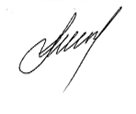 ВрИО начальника 5 НИЦ                                                                          К. Д. Моськин09 сентября 2023Исп. Шароватов А.А.8 (495) 983 65 48, доб. 43-46